Primary School & Nursery ClassPupil Improvement Plan 2022/23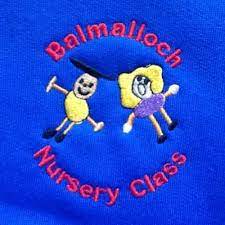 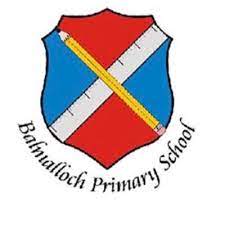   PARENTS/CARERS                                           Leadership of Change & Leadership of LearningWhat is School Improvement Planning?School Improvement Planning is a process by which members of the school community conducts a thorough evaluation of their school’s educational programming in the previous school year/s and the development of a written school plan that:Establishes the starting point for ongoing evaluation of effortsUnifies independently organised school improvement efforts from various areas of the total school programme into a single, focused process. Partners in Planning for ImprovementStart small – the most effective programmes come when adaptions can be made freely. Pupils and parents/carers need time to get used to the formality of the meetings and what is expected of them.High quality discussions around school improvement planning are vital.Regular meetings allow for more flexibility.Keep staff, pupils, parents and partners updated with any progress.In Partnership with …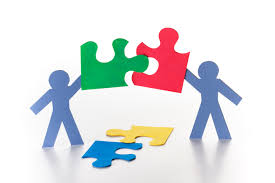  Staff		 Pupils		 Parents		 CommunityImprovement questionsHow do your pupils help to shape and evaluate your school improvement plan?How well do you engage parents and partners in identifying/evaluating school priorities?Taking Account of…National Improvement Framework for Scottish EducationHow Good Is Our School?, How Good Is Our School – Learners?, How Good Is Our Early Learning and Childcare?The Scottish Attainment ChallengePupil Improvement Plan Pupil Voice Group: Pupil RepresentativesLEAD: RUTH MCCARTHY 		MEMBERS – PUPIL REPRESENTATIVES:		Mirren/Caitlin/Ruby/Grace/Amelie      Lauren/Mia/Alfie/Cameron/Luke/Lillie/Olivia/EmilieMEMBERS – COMMUNITY PUPIL PARTNERSHIP:	Callan/Robyn/Ameila/Jayden/Andrew/Andrew/Ava/Ella/Evie/HollyAppendix 1:When considering your Cluster and School Improvement Priorities, you are asked to provide links to the following, as well as the Quality Indicators within HGIOS4 and HGIOELC:ResourcesExternal Display BoardsPupil Representatives PhotographsStaff PhotographsValues TextsInvolvement of Parents/CarersParents/carers support the school in developing character with their children.Character and virtues shared with parents through Learning Logs/Progress Reports/Parents’ Evenings.Parent Council review the school’s Character Programme with SL&MT.Checkpoint 1 – Term 1Voting/Judges – S6 pupils Kilsyth Academy.  Updated the voting form to ensure judges engaged with the application form and with the presentation on the day.Community Pupil Partnership group established to support leadership opportunities.  The group have worked with the Dining Hall Assistant to develop communal areas.  Next step to engage with the high school to plan further opportunities for high school students to support leadership opportunities for primary school pupils. Pupils support a ‘Young Leaders’ Award at the end of the session.Primary 7 pupils supporting the work of the school through a variety of leadership opportunities; Breakfast Club/Dining Hall/Positive Playground Buddies/Wet Play Monitors/Door and Line MonitorsPupils photographs/profiles displayed in communal areas (e.g.) dining hall and also in the classrooms for the pupils they represent and are responsible for.Next Step:External Display Board to share our Pupil Representatives and Community Pupil Partnership groups with the community. Checkpoint 2 – Term 2Checkpoint 3 – Term 3Checkpoint 4 – Term 4UNCRCHGIOS 4 & HGIOELCCHGIOS LEARNERSNational Improvement Framework: priorities and driversArticle 1 - definition of the childArticle 2 - non-discriminationArticle 3 - best interests of the childArticle 4 - implementation of the ConventionArticle 5 - parental guidance and child's evolving capacitiesArticle 6 - life, survival and developmentArticle 7 - birth registration, name, nationality, careArticle 8 - protection and preservation of identityArticle 9 - separation from parentsArticle 10 - family reunificationArticle 11 - abduction and non-return of childrenArticle 12 - respect for the views of the childArticle 13 - freedom of expressionArticle 14 - freedom of thought, belief and religionArticle 15 - freedom of associationArticle 16 - right to privacy                                 Article 17 - access to information from the mediaArticle 18 - parental responsibilities and state assistanceArticle 19 - protection from violence, abuse and neglectArticle 20 - children unable to live with their familyArticle 21 – adoptionArticle 22 - refugee childrenArticle 23 - children with a disabilityArticle 24 - health and health servicesArticle 25 - review of treatment in careArticle 26 - social securityArticle 27 - adequate standard of livingArticle 28 - right to educationArticle 29 - goals of educationArticle 30 - children from minority or indigenous groupsArticle 31 - leisure, play and cultureArticle 32 - child labourArticle 33 - drug abuseArticle 34 -sexual exploitationArticle 35 - abduction, sale and traffickingArticle 36 - other forms of exploitationArticle 37 - inhumane treatment and detentionArticle 38 - war and armed conflictsArticle 39 - recovery from trauma and reintegrationArticle 40 - juvenile justiceArticle 41 - respect for higher national standardsArticle 42 - knowledge of rightsHGIOS & HGIOELCC1.1: Self-evaluation for self-improvement1.2: Leadership for learning1.3: Leadership of change1.4: Leadership and management of staff1.5: Management of resources to promote equity2.1: Safeguarding and child protection2.2: Curriculum2.3: Learning teaching and assessment2.4: Personalised support 2.5: Family learning2.6: Transitions2.7: Partnerships 3.1: Ensuring wellbeing, equality and 	inclusion 3.2: Raising attainment and achievement 3.3: Increasing creativity and employability Specific to HGIOELC 3.2: Securing children’s progress 3.3: Developing creativity and skills for lifeHGIOS – LEARNERESOur RelationshipsOur Learning and TeachingOur School and CommunityOur Health and WellbeingOur Successes and AchievementsNIF PrioritiesPlacing the human rights and needs of every child and young person at the centre of educationImprovement in children and young people’s health and wellbeing; Closing the attainment gap between the most and least disadvantaged children and young people; Improvement in skills and sustained, positive school leaver destinations for all young people Improvement in attainment, particularly in literacy and numeracy.NIF DriversSchool and ELC LeadershipTeacher and Practitioner ProfessionalismParent/Carer Involvement and EngagementCurriculum and AssessmentSchool and ELC ImprovementPerformance InformationAugust 2022September 2022October 2022November 2022December 2022Pupil Representatives – roles established in partnership with S6 pupils – Kilsyth AcademyCaptainVice-CaptainPrefectsCommunity Pupil PartnershipPupil Representatives/Community Pupil Partnership Photographs/Profiles/Class RepresentativeDisplayEstablish needs for buddies and put in place. Leadership Opportunities – Pupil VoiceLine MonitorsDoor MonitorsPositive Playtime BuddiesWet Play MonitorsLunch Hall HelpersBreakfast Club HelpersReview Character Taught targets/Identify Next StepsJanuary 2023February 2023March 2023April 2023May 2023June 2023Review Character Caught targets & identify next stepsSurvey of Civic VirtuesDevelopment of activities/projects/events to promoteReview Character Caught targets & identify next stepsDevelopment of the Outdoor Classroom and outdoor areaReview of Professional Development & Parental EngagementSurvey of Learning Logs/Snapshot Jotters/Parents’ Evenings to support Character Education journey.Review Character Caught targets & identify next stepsApplication/Evidence For Kitemark Plus